МАТЕМАТИКА – 136 (4 ч в неделю)4 классПрограммная тема№урокаСодержание работы.  Методические приемы. Учебные действияСроки1 четверть (36 ч)1 четверть (36 ч)1 четверть (36 ч)1 четверть (36 ч)Десятичная система счисления12Фронтальная работа: объяснение значения каждой цифры в записи трехзначного числа с использованием названий разрядов: единицы, десятки, сотни. Ознакомление с особенностями построения десятичной системы счисления (на примере чисел в пределах 1 000). Связь названия «десятичная система счисления» со значением каждой цифры в записи числа. Представление числа в виде суммы разрядных слагаемых. Сравнение десятичной системы с римской системой записи чиселЧтение и запись многозначных чисел345Ознакомление с названиями классов и разрядов многозначного числа в пределах миллиарда. Способ чтения многозначного числа путем разбиения его записи на классы (справа налево) по З цифры. Запись многозначного числа цифрами после предварительного определения числа цифр в каждом классе.Поразрядное сравнение многозначных чисел. Запись результатов сравнения с помощью знаков < и>Самостоятельная работа6Работа в тетради «Дружим с математикой»Проверочные и контрольные работы с. 206Сложение многозначных чисел789Устные и письменные приемы сложения многозначных чисел (в том числе поразрядное сложение).Перенос умений складывать числа в пределах 1 000 на область многозначных чисел до миллиарда. Коллективное обсуждение алгоритма письменного сложения многозначных чисел и последующая отработка соответствующих практических умений (правильное подписывание чисел одного под другим, безошибочное поразрядное сложение). Самоконтроль: выполнение проверки сложения перестановкой слагаемыхСамостоятельная работа10Работа в тетради «Дружим с математикой»Проверочные и контрольные работы с. 211Координатныйугол1112Обсуждение учебной ситуации, приводящей к необходимости указания месторасположения каждого конкретного предмета двумя координатами. Построение координатной сетки с использованием терминов: начало координат, оси координат ОХ и ОУ координатный угол, координаты точки. Чтение координат данной точки. Построение точки с указанными координатами.Чтение и запись обозначений вида А (2, 3)Графики. Диаграммы.Таблицы131415Коллективное рассмотрение конкретных графиков, диаграмм, таблиц, их чтение (ответы на заданные вопросы). Объяснение их значения для передачи информации. Построение простейших графиков  (изменение температуры воздуха за данный промежуток времени и др.), а также несложных диаграмм; составление таблицы значений выражения при заданных значениях входящей в него переменнойВыражения спеременными161718Расширение представлений о выражениях, содержащих переменную (вхождение в выражение одной переменной два и более раз, выражения с двумя и более переменными); вычисление их значений при заданном наборе значений этих переменных. Коллективное обсуждение вопроса о допустимых значениях переменной в данном конкретном выражении.Решение текстовых арифметических задач, содержащих переменные. Запись их решений в виде выражений с переменнымиЗаписьсложения с помощью переменных1920Обобщение представлений о переместительном и сочетательном свойствах сложения, о сложении с нулем.Использование переменных в обобщенных записях этих свойствМногогранник2122Расширение теоретических знаний о пространственных фигурах: введение понятия о многограннике. Определения многогранника и его элементов — грани, вершины, ребра.Практическая работа: рассмотрение различных моделей многогранников, показ его элементов.Узнавание многогранника среди других пространственных фигур; обоснование выбора.Ознакомление с изображением многогранников на чертежах, обозначение их буквами. Нахождение и раскрашивание указанных элементов многогранника на чертеже.Практическая работа: выкладывание прямоугольного параллелепипеда из кубиковВычитание многозначных чисел232425Устные и письменные приемы вычитания (в том числе поразрядное вычитание). Перенос умений производить поразрядное вычитание в пределах 1 000 на область чисел до миллиарда.Коллективное обсуждение алгоритма письменного вычитания многозначных чисел.Отработка соответствующих умений (правильное подписывание чисел одного под другим, безошибочное поразрядное вычитание).Самоконтроль: выполнение проверки вычитания с помощью сложения разности с вычитаемым и с помощью вычитания разности из уменьшаемогоСамостоятельная работа26Работа в тетради «Дружим с математикой»Проверочные и контрольные работы с. 213Запись свойств умножения с помощью переменных2728Обобщение представлений о переместительном и сочетательном свойствах умножения, об умножении с 0 и 1.Использование переменных в обобщенных записях этих свойств.Сравнение свойств сложения и умноженияРаспределительные свойства умножения и их запись с помощью переменных2930Обобщение представлений о распределительных свойствах умножения относительно сложения и относительно вычитания. Использование переменных в обобщенных записях этих свойств. Выполнение вычислений с использованием распределительных свойств умножения как основы для последующего введения алгоритмов умножения многозначного числа на однозначное числоПрямоугольный параллелепипед(куб).3132Прямоугольный параллелепипед как один из видов многогранника. Определение куба как прямоугольного параллелепипеда, у которого все грани — квадраты. Практическая работа: рассматривание различных моделей многогранников и выделение среди них тех, которые имеют форму прямоугольного параллелепипеда; выделение среди параллелепипедов кубов. Пересчитывание  вершин, ребер и граней прямоугольного параллелепипеда.Рассматривание изображений прямоугольного параллелепипеда на чертеже. Определение видимых и невидимых элементов на этих изображениях. Раскрашивание указанных элементов на чертеже, изображающем данный параллелепипед (куб).Вычисление площади поверхности прямоугольного параллелепипеда (куба)Итоговая контрольная работа33Работа в тетради «Дружим с математикой»Проверочные и контрольные работы с. 217Работа над ошибками Умножение на 1000, 10000 и 10000034Фронтальная работа: самостоятельное формулирование правил умножения на 1 000, 10 000 и 100 000 по аналогии с изученными в З классе правилами умножения на I0 и на 100.Выполнение тренировочных упражненийУмножение многозначного числа на однозначное3536Коллективное обсуждение на конкретных примерах письменного алгоритма умножения многозначного числа на однозначное. Актуализация приобретенных ранее знаний об алгоритме умножения трехзначного числа на однозначное с целью переноса соответствующих умений на область многозначных чисел в пределах миллиарда.Выполнение тренировочных упражнений.Умножение величины на данное однозначное число.Самоконтроль: проверка правильности выполнения умножения с помощью микрокалькулятора. Взаимопроверка результатов2 четверть (28 ч)2 четверть (28 ч)2 четверть (28 ч)2 четверть (28 ч)Умножение многозначного числа на однозначное1Коллективное обсуждение на конкретных примерах письменного алгоритма умножения многозначного числа на однозначное. Актуализация приобретенных ранее знаний об алгоритме умножения трехзначного числа на однозначное с целью переноса соответствующих умений на область многозначных чисел в пределах миллиарда.Выполнение тренировочных упражнений.Умножение величины на данное однозначное число.Самоконтроль: проверка правильности выполнения умножения с помощью микрокалькулятора. Взаимопроверка результатовПроверочная работа2Работа в тетради «Дружим с математикой»Проверочные и контрольные работы с. 225Умножение многозначного числа на двузначное34567Коллективное обсуждение алгоритма умножения на данных конкретных примерах. Перенос умений выполнять умножение на двузначное число в пределах 1 000 на область чисел в пределах миллиарда.Выполнение развернутых и упрощенных записей алгоритма умножения. Самоконтроль: проверка правильности выполнения умножения с помощью микрокалькулятора.Работа в парах с последующей взаимопроверкой полученных результатовПроверочная работа8Работа в тетради «Дружим с математикой»Умножение многозначного числа на трехзначное910111213Ознакомление с письменным алгоритмом умножения на трехзначное число.Коллективное обсуждение алгоритма на конкретных примерах. Сопоставлениеалгоритмов умножения на трехзначное и на двузначное число.Выполнение развернутых и упрощенных записей умножения.Отработка алгоритма в ходе выполнения тренировочных упражнений.Самоконтроль и взаимоконтроль полученных результатов умноженияПроверочная работа14Работа в тетради «Дружим с математикой»Объем прямоугольного параллелепипеда (куба)151617Понятие об объеме и его единицах — кубическом сантиметре, кубическом дециметре, кубическом метре. Обозначения: см3, дм3, м3.Практические способы вычисления объемов.Ознакомление с правилами вычисления объема прямоугольного параллелепипеда: умножение площади основания на высоту; умножение трех измеренийВысказывания и их значения18192021Этап формализации в изучении элементов математической логики. Ознакомление с истинными и ложными высказываниями. Значения высказываний: И (истина), Л (ложь). Составление сложных высказываний с помощью связок «и», «или», «если, то», «неверно, что». Таблицы истинности составных высказываний. Обозначения: А; А VВ; А ۸  В; Если А, то ВСамостоятельная работа22Работа в тетради «Дружим с математикой»Проверочные и контрольные работы с. 227Логические возможности2324Постановка проблемной задачи о необходимости определения возможного порядка расстановки на полке трех книг. Совместный поиск решения этой задачи. Ознакомление с новым видом оформления решения задачи — составлением таблицы логических возможностей расстановки книг на полке.Коллективное, а затем индивидуальное решение практических задач способом перебора возможных вариантов расположения предметов в соответствии с текстами задач. Самостоятельное составление таблиц логических возможностейКонтрольная работа за 1 полугодие25Проверочные и контрольные работы с. 234Работа над ошибкамиДиагностика в конце 2 четверти26Работа в тетради «Дружим с математикой»Беседы с учителем с.460Деление суммы на число2728Коллективное обсуждение двух предложенных способов решения задачи, в результате которого учащиеся самостоятельно формулируют правило деления суммы на число, а затем применяют его при решении конкретных задач3 четверть (40 ч)3 четверть (40 ч)3 четверть (40 ч)3 четверть (40 ч)Деление суммы на число1Коллективное обсуждение двух предложенных способов решения задачи, в результате которого учащиеся самостоятельно формулируют правило деления суммы на число, а затем применяют его при решении конкретных задачЗапись свойств деления с помощью переменных23Углубление знаний о свойствах деления; совместное обсуждение вопроса, почему нельзя делить на нуль.Использование переменных в обобщенных записях свойств деления с 0 и 1Деление на1 000, 10000,100 00045Самостоятельное формулирование правил деления на 1000, 10000, 100 000 по аналогии с правилами деления на 10 и 100.Использование соответствующих умений для упрощения вычислений вида 6000:1 200 (сокращение частного)Самостоятельная работа6Работа в тетради «Дружим с математикой»Проверочные и контрольные работы с. 238Деление наоднозначноечисло78910Перенос алгоритма деления на однозначное число в пределах 1 000 на область многозначных чисел. Предварительная оценка результата деления: определение числа цифр в частном. Коллективное обсуждение порядка выполнения алгоритма. Тренировочные упражнения.Самоконтроль: проверка правильности выполнения деления двумя способами (с помощью умножения и с помощью деления). Использование в целях контроля микрокалькулятораДеление на двузначное число1112131415Перенос алгоритма деления на двузначное число в пределах 1 000 на область многозначных чисел.Предварительное определение числа цифр в частном. Определение каждой цифры частного способом подбора (перебор и проверка цифр через одну, начиная с 5). Коллективная и индивидуальная работа по формированию умений выполнять деление многозначного числа на двузначное. Самоконтроль и взаимоконтрольСамостоятельная работа16Работа в тетради «Дружим с математикой»Проверочные и контрольные работы с. 241Деление на трехзначное число1718192021Выполнение учебных действий по аналогии с теми, которые использовались при делении многозначного числа на двузначное число: предварительное определение числа цифр в частном, подбор каждой цифры частного.Тренировочные упражнения.Действия самоконтроля и взаимоконтроляСамостоятельная работа22Работа в тетради «Дружим с математикой»Проверочные и контрольные работы с. 243Деление отрезка на равные части232425Постановка проблемной задачи: как разделить отрезок пополам, используя циркуль и линейку без шкалы.Рассмотрение и оценка трех предложенных решений, из которых только одно верно. Анализ выявленных ошибок. Формулирование алгоритма построения точки, являющейся серединой отрезка. Решение практических задач, связанных с делением отрезка на две равные части. Самоконтроль: проверка правильности  построения середины отрезка (точки) с помощью линейки со шкалой.Применение изученного алгоритма в случаях деления отрезка на 4 и 8 равных частейРешение уравнений262728Практические способы решения уравнений, требующих выполнения более одного арифметического действия.Коллективное обсуждение порядка выполнения алгоритма решения уравнения: разбиение выражения, записанного в одной или обеих частях уравнения, на части; упрощение выражений (если это необходимо); решение простейшего уравнения, содержащего одно действие; выполнение проверки правильности решения; запись ответа)Самостоятельная работа29Работа в тетради «Дружим с математикой»Проверочные и контрольные работы с. 244Свойства отношений30313233Этап формализации в изучении математических отношений. Примеры отношений, обладающих свойством рефлексивности, симметричности или транзитивности; введение терминов. Обсуждение вопроса о том, как эти свойства отражаются на графах отношений. Тренировочные упражнения: определение по графу данного отношения, какими из свойств оно обладает, а также ответ на вопрос: обладает или не обладает данное отношение указанным свойством (с обоснованием ответа).Примеры отношений, обладающих одинаковыми свойствамиСамостоятельная работа34Работа в тетради «Дружим с математикой»Проверочные и контрольные работы с. 246Угол и его величина3536Постановка проблемной задачи, приводящей к необходимости введения обозначений углов буквами. Введение обозначения угла и чтение обозначения двумя способами. Практическая работа: сравнение углов наложением.Введение единицы величины угла — градуса — и ее обозначения знаком . Измерение величины угла в градусах с помощью транспортира. Построение угла заданной величины с помощью транспортира.Сравнение углов по их градусным мерамСамостоятельная работа37Работа в тетради «Дружим с математикой»Проверочные и контрольные работы с. 252Виды углов38Классификация углов по их величинам в градусах: острый, прямой, тупой. Умение находить на чертеже каждый вид угла и давать обоснованияКонтрольная работа39Проверочные и контрольные работы с. 260Работа над ошибками. Виды углов40Классификация углов по их величинам в градусах: острый, прямой, тупой. Умение находить на чертеже каждый вид угла и давать обоснования4 четверть (32 ч)4 четверть (32 ч)4 четверть (32 ч)4 четверть (32 ч)Виды треугольников1Классификация треугольников: а) по величинам их углов (остроугольный, прямоугольный, тупоугольный); б) по длинам их сторон (разносторонний, равнобедренный, равносторонний). Практическая работа: определение вида треугольника с помощью чертежных инструментовСамостоятельная работа2Работа в тетради «Дружим с математикой»Проверочные и контрольные работы с. 265Точное и приближенное значения величины34Расширение знаний об измерениях величин.Введение понятия о точности измерений с помощью различных приборов и инструментов.Сравнение результатов измерения массы одного и того же предмёта с помощью безмена, торговых весов со стрелкой, электронных весов. Оценка точности измерений.Источники ошибок при измерении величины.Вычисление ошибок, допущенных при измерениях. Понятие о приближенных значениях величины. Выполнение записи приближенного значения величины с использованием знака (примеры: )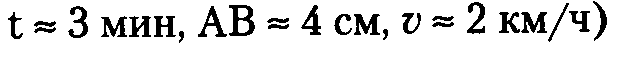 Построение прямоугольника56Постановка задачи построения прямоугольника с данными длинами сторон с помощью линейки и транспортира.Рассмотрение и обсуждение порядка работы.Упражнения на построение прямоугольника. Составление планаСамостоятельная работа7Работа в тетради «Дружим с математикой»Проверочные и контрольные работы с. 272План и масштаб. Карта89101112Введение понятий о масштабе и его значениях 1:10, 10:1 и др.Построение несложного плана участка местности прямоугольной формы с использованием масштаба, выполнение расчетов.Решение трех основных учебных задач: нахождение действительной длины отрезка, если известны длина соответствующего отрезка на плане и масштаб; нахождение длины отрезка на плане, если известна его действительная длина и масштаб; определение масштаба плана. Решение аналогичных задач с использованием географической картыСамостоятельная работа13Работа в тетради «Дружим с математикой»Проверочные и контрольные работы с. 275Построение отрезка (угла), равного данному14151617Обсуждение и решение проблемной задачи: как, не измеряя длину отрезка (величину угла), построить отрезок (угол), равный данному, с помощью циркуля и линейки (без шкалы). Усвоение алгоритмов, тренировка.Самоконтроль: проверка правильности построения фигур измерением длины отрезка и величины углаСамостоятельная работа18Работа в тетради «Дружим с математикой»Проверочные и контрольные работы с. 277Построение треугольников1920212223Решение трех основных задач на построение треугольника, равного данному, с помощью циркуля и линейки: 1) по одной из сторон и двум прилежащим к ней углам, 2) по двум сторонам и углу между ними, З) по трем сторонам. Усвоение алгоритмов построения треугольника по заданным элементам, выполнение тренировочных упражнений.Самоконтроль: проверка правильности построения треугольника с помощью калькиИтоговая контрольная работа24Проверочные и контрольные работы с. 283Работа над ошибками25Работа в тетради «Дружим с математикой»Повторение26Сложение и вычитание многозначных чиселПовторение27ТестПовторение28Работа над ошибкамиПовторение29Закрепление изученного за годПовторение30Сложение, вычитание, умножение и деление многозначных чиселГодовая контрольная работа 31Проверочные и контрольные работы с. 291Работа над ошибками32Работа в тетради «Дружим с математикой»